DSWD DROMIC Report #1 on theMs 6.6 Earthquake Incident in Tulunan, North Cotabatoas of 29 October 2019, 7PMSituation Overview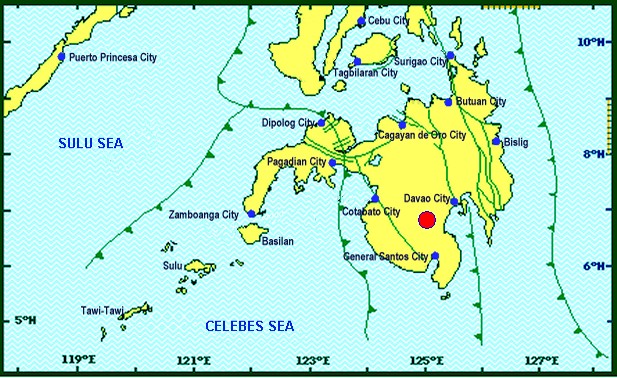 On 29 October 2019 at 09:04 AM, a 6.6 magnitude earthquake jolted the municipality of Tulunan, North Cotabato (06.81°N, 125.03°E - 022 km S 79° E) with a tectonic origin and a depth of focus of 7 km. The earthquake was also felt in the neighboring municipalities of North Cotabato.Source: DOST-PHIVOLCS Earthquake BulletinStatus of Affected Families / PersonsA total of 1,681 families or 8,405 persons were affected by the earthquake incident in 3 barangays in Region XII (see Table 1).	Table 1. Number of Affected Families / PersonsNote: Ongoing assessment and validation being conducted. Source: DSWD-FO XIIStatus of Displaced Families / PersonsInside Evacuation CenterThere are 701 families or 3,505 persons taking temporary shelter at Brgy. Ilomavis Evacuation Center in Kidapawan City (see Table 2).Table 2. Number of Displaced Families / Persons Inside Evacuation CenterNote: Ongoing assessment and validation being conducted.Source: DSWD-FO XIIOutside Evacuation CenterThere are 980 families or 4,900 persons currently staying with their relatives and/or friends (see Table 3).Table 3. Number of Displaced Families / Persons Outside Evacuation CenterNote: Ongoing assessment and validation being conducted.Source: DSWD-FO XIIStatus of Prepositioned Resources: Stockpile and Standby FundsThe DSWD Central Office (CO), Field Offices (FOs), and National Resource Operations Center (NROC) have stockpiles and standby funds amounting to ₱1,978,803,247.13 with breakdown as follows:Standby FundsA total of ₱1,109,437,849.36 standby funds in the CO and FOs. Of the said amount, ₱1,076,221,717.34 is the available Quick Response Fund (QRF) in the CO.StockpilesA total of 333,285 Family Food Packs (FFPs) amounting to ₱128,060,328.07 and available Food and Non-food Items (FNIs) amounting to ₱741,305,069.70. * Quick Response Fund (QRF) as of 12 September 2019** Status of Standby Funds and Stockpile as of 29 October 2019Situational ReportsDSWD-DRMBDSWD-FO XII***The Disaster Response Operations Monitoring and Information Center (DROMIC) of the DSWD-DRMB is closely coordinating with DSWD-FO XII for any significant disaster response updates.Prepared by:MARIE JOYCE G. RAFANANRODEL V. CABADDUReleasing OfficerDate/Time:29 Oct 2019 - 09:04:43 AMReported Intensities:Intensity VII- Tulunan and Makilala, Cotabato; Kidapawan City; Digos City, Bansalan,Magsaysay, Davao del Sur and Malungon, SaranganiIntensity VI- Koronadal City and Davao CityIntensity V- Cotabato City; Tampakan, Surallah, Banga and Tupi, South Cotabato;General Santos City; Magpet, Cotabato; Tacurong City, Kalamansig, Bagumbayan, SultanKudarat; Alabel, Sarangani; Kalilangan and Damulog, Bukidnon; Tagum City, Davao del NorteIntensity IV- Cagayan De Oro City; Talakag, Manolo Fortich and Libona, Bukidnon;Glan, Maitum, Maasim and Kiamba, Sarangani; Butuan City; Iligan City; Tubod and Bacolod,Lanao del NorteIntensity III- Molave, Zamboanga del Sur; Dipolog City, Sergio Osmeña Sr. and Polanco,Zamboanga del Norte; Zamboanga City; Gingoog City, Misamis Oriental and Bislig CityIntensity II- Kabasalan, Zamboanga Sibugay, Mambajao, Camiguin and Isabela City, BasilanInstrumental Intensities:Intensity VII- Malungon, SaranganiIntensity V- Cotabato City; Alabel, Sarangani and Tupi, South CotabatoIntensity IV- Gingoog City, Misamis Oriental; Kiamba, Sarangani; General Santos City;Cagayan De Oro CityIntensity II- Zamboanga City and Tulunan, CotabatoIntensity I- Palo, Leyte; Dipolog City and Bislig CityExpecting Damage:YESExpecting Aftershocks:YESREGION / PROVINCE / MUNICIPALITY REGION / PROVINCE / MUNICIPALITY  NUMBER OF AFFECTED  NUMBER OF AFFECTED  NUMBER OF AFFECTED REGION / PROVINCE / MUNICIPALITY REGION / PROVINCE / MUNICIPALITY  Barangays  Families  Persons GRAND TOTALGRAND TOTAL 3 1,681 8,405 REGION XIIREGION XII 3 1,681 8,405 North CotabatoNorth Cotabato 3 1,681 8,405 City of Kidapawan (capital)1 701  3,505 M'lang1 50 250 Tulunan1 930  4,650 REGION / PROVINCE / MUNICIPALITY REGION / PROVINCE / MUNICIPALITY  NUMBER OF EVACUATION CENTERS (ECs)  NUMBER OF EVACUATION CENTERS (ECs)  INSIDE ECs  INSIDE ECs  INSIDE ECs  INSIDE ECs REGION / PROVINCE / MUNICIPALITY REGION / PROVINCE / MUNICIPALITY  NUMBER OF EVACUATION CENTERS (ECs)  NUMBER OF EVACUATION CENTERS (ECs)  Families  Families  Persons  Persons REGION / PROVINCE / MUNICIPALITY REGION / PROVINCE / MUNICIPALITY  CUM  NOW  CUM  NOW  CUM  NOW GRAND TOTALGRAND TOTAL1 1  701  701 3,505 3,505 REGION XIIREGION XII1 1  701  701 3,505 3,505 North CotabatoNorth Cotabato1 1  701  701 3,505 3,505 City of Kidapawan (capital) 1 1 701 701  3,505  3,505 REGION / PROVINCE / MUNICIPALITY REGION / PROVINCE / MUNICIPALITY  OUTSIDE ECs  OUTSIDE ECs  OUTSIDE ECs  OUTSIDE ECs REGION / PROVINCE / MUNICIPALITY REGION / PROVINCE / MUNICIPALITY  Families  Families  Persons  Persons REGION / PROVINCE / MUNICIPALITY REGION / PROVINCE / MUNICIPALITY  CUM  NOW  CUM  NOW GRAND TOTALGRAND TOTAL 980  980  4,900  4,900 REGION XIIREGION XII 980  980  4,900  4,900 North CotabatoNorth Cotabato 980  980  4,900  4,900 M'lang50 50  250  250 Tulunan930 930 4,650 4,650 STANDBY FUNDSFAMILY FOOD PACKSFAMILY FOOD PACKSOther Food ItemsNon Food ItemsSUB-TOTAL (Food and NFIs)Total STANDBY FUNDS & STOCKPILESTANDBY FUNDSQuantityTotal CostTotal CostTotal CostSUB-TOTAL (Food and NFIs)Total STANDBY FUNDS & STOCKPILETOTAL1,109,437,849.36 333,285128,060,328.07 193,044,059.96 548,261,009.74 741,305,069.70 1,978,803,247.13 Central Office*1,076,221,717.34-- - - - 1,076,221,717.34 NRLMB - NROC- 65,94027,676,159.74 53,460,008.83 286,116,920.90 339,576,929.73 367,253,089.47 NRLMB - VDRC- -- 7,256,200.00 6,387,750.00 13,643,950.00 13,643,950.00 I2,379,275.0020,8307,632,954.78 299,455.20 37,746,300.20 38,045,755.40 48,057,985.18 II3,559,531.6628,6629,214,300.12 998,872.00 2,219,096.75 3,217,968.75 15,991,800.53 III3,068,057.0013,1085,234,171.36 2,420,969.70 6,454,914.25 8,875,883.95 17,178,112.31 CALABARZON1,772,325.006,4052,264,433.70 3,187,954.80 6,205,173.91 9,393,128.71 13,429,887.41 MIMAROPA1,156,022.5829,08712,158,366.00 697,934.74 10,663,131.29 11,361,066.03 24,675,454.61 V1,464,000.0025,94310,117,770.00 5,829,520.72 39,733,790.47 45,563,311.19 57,145,081.19 VI3,000,000.008,7163,137,760.00 7,438,103.31 6,184,569.00 13,622,672.31 19,760,432.31 VII2,300.0017,7996,407,640.00 7,621,958.87 19,808,840.27 27,430,799.14 33,840,739.14 VIII3,755,235.0029,15211,146,890.42 3,285,093.94 24,286,537.08 27,571,631.02 42,473,756.44 IX1,888.8511,8794,276,440.00 1,085,070.00 14,657,720.14 15,742,790.14 20,021,118.99 X3,000,000.0028,00210,233,707.39 84,206,127.26 39,750,150.06 123,956,277.32 137,189,984.71 XI3,028,750.006,6812,414,513.40 2,630,400.00 8,201,218.31 10,831,618.31 16,274,881.71 XII3,000,701.685,8602,349,860.00 7,342,356.00 746,876.16 8,089,232.16 13,439,793.84 CARAGA708,696.7513,4465,483,547.72 210,180.68 3,728,747.96 3,938,928.64 10,131,173.11 NCR3,292,543.506,3462,378,666.64 982,611.51 10,538,332.60 11,520,944.11 17,192,154.25 CAR26,805.0015,4295,933,146.80 4,091,242.40 24,830,940.39 28,922,182.79 34,882,134.59 DATESITUATIONS / ACTIONS UNDERTAKENOctober 2019The Disaster Response Management Bureau (DRMB) is continuously coordinating with DSWD-FO XII for significant disaster response updates.All QRT members and emergency equipment are on standby and ready for deployment.DRMB-DROMIC Operations Center is now on BLUE ALERT level status. DATEACTION(S) TAKEN29 October 2019All QRT members are on standby and ready for activation if there is a need for deployment. 4 vehicles are ready for utilization in case of response activation.Employees except for QRT and DRMD staff are advised to vacate the building and go home.Tents were provided to Reception and Study Center for Children (RSCC) for the use of clients and staff as evacuation area while the safety of the building is assessed.DSWD-FO XII requested laminated sacks and sleeping kits from NROC.All municipal and provincial based DSWD staff are directed to conduct rapid assessment to their respective areas of assignment.